Gulfjobseeker.com CV No: 105414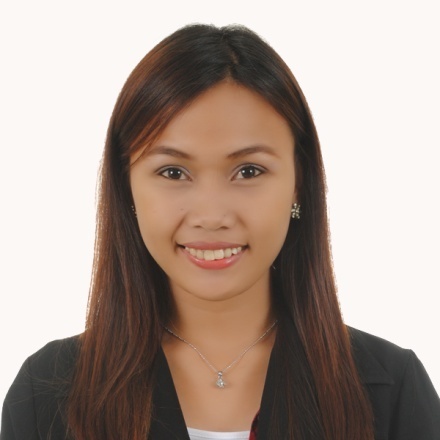 Mobile +971505905010 / +971504753686 To get contact details of this candidatesSubmit request through Feedback Linkhttp://www.gulfjobseeker.com/feedback/submit_fb.phpTo be part of a progressive and enthusiastic company, and be able to apply my knowledge and skills. Contribute to the success of the company through my professional abilities and working ethics.2009-2013	BACHELOR OF SCIENCEIN INFORMATION TECHNOLOGY	STI College Puerto Princesa City, Palawan, Philippines	3rdflr.,CSDBlg. Lacao St., Puerto Princesa City, Palawan, Philippines2008-2009	DIPLOMA IN SECONDARY EDUCATION	Palawan National High School	Mendoza St., Rizal Avenue, Puerto Princesa City, Palawan, PhilippinesE-Estate Business Center (Real Estate)IT Staff/Online Marketer/ReceptionistAugust 14, 2013 – September 1, 2014Responsible in answering  phone calls and emailsResponsible in monitoring and operating CCTV Data Encoder and Cable NetworkingKeep records of customer interactions and transactions, recording details of inquiries, complaints and comments, as well as actions taken.Publishing Property Profile to Web Site and updating domain Web Site ServerGREEN BANK Inc./East West BankTeller(486hrs OJT)April 2, 2012 – December 20, 2012Receive checks and cash for deposit, verify amounts, and check accuracy of deposit slips.Examine checks for endorsements and to verify other information such as dates, bank names, identification of the persons receiving payments and the legality of the documents.Enter customer’s transactions into computers in order to record transactions and issue computer-generated receipts.SEMINARSJune 2-6, 2014				Basic GIS Training 					National Mapping and Resource Information Authority-Completing the Seminar for Basic GIS Training using Manifold SystemApril 10, 2013				Client Information System					Green Bank Inc./East West Bank					-Certificate of acknowledgement Client InformationSystemMarch 24, 2013				Basic Android Programming					STI College Puerto Princesa City, Palawan, Philippines-For actively participating in the Seminar/Workshop on Basic Android ProgrammingMarch 5, 2013	1st Provincial ITC Student Summit Provincial Seminar on Computing Digital Logic, and Robotics	St. Thomas Audio Visual Center, 3rdFlr. SD Bldng, Holy Trinity University, Quezon Street, Puerto Princesa, Palawan, Phil	-For completing the Seminar on Computing, Digital Logic, and Robotics.December 20, 2012			On the Job-Training Certification of Completion					Green Bank Inc./ East West Bank-For having satisfactorily completed the on the Job-Training with this institution with the total of 486 hours.Personal Information:Nationality: FilipinoDate of Birth: November 27, 1991Gender: FemaleHeight: 5’4Marital Status: SingleOBJECTIVEEDUCATIONWORK EXPERIENCESEXTRA CURRICULAR ACTIVITIES